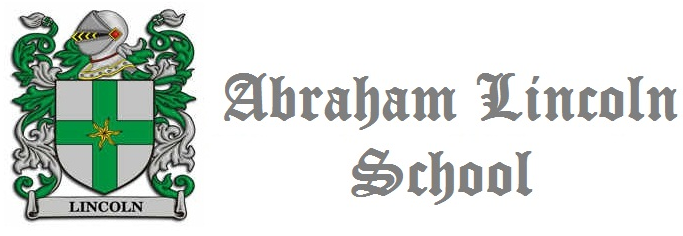 GUÍA DE EJERCICIOS: EQUILIBRIO QUÍMICOFecha: 13-11- 2019Nombre: _________________________________ Objetivo: Aplicar conocimientos del equilibrio en las reacciones químicas.ITEM I: Expresa la constante de equilibrio Kc para las siguientes reacciones:Instrucciones: Al lado de cada reacción exprese la constante de equilibrio.a) H2(g) + Cl2(g)          2HCl(g) b)  2HI(g)           H2(g) + I2(g) c) C(s) + H2O(l)  CO(g) +H2(g)  d) 2NO2(g)         N2O4(g) ITEM II Resuelve los siguientes ejercicios.Instrucciones: Realice el desarrollo en el espacio indicado para cada problema. a)  Calcule la constante de equilibrio para la siguiente reacción química.  N2(g)+3H2(g)  2NH3(g) sabiendo que la concentración en equilibrio de las especies son las siguientes:  N2 = 0,1M; H2=0,3M ; NH3= 0,05M b) El sistema CO2(g) + CaO(s)   CaCO3(s)   se encuentra en equilibrio, las concentraciones de CO2, CaO y CaCO3 son respectivamente 0,5 M; 1,5 M y 2 M. ¿Cuál es la Kc de la reacción química?c) El sistema HCN(ac)    H+(ac) + CN-(ac) se encuentra en equilibrio, las concentraciones deH+ y CN- son 0,3M para ambas ¿Cuál es la concentración de HCN sabiendo que Kc del sistema es 7,2 x10-10M?